Science 9: Understanding the Earth System Activity     Name: _______________Earth- I can communicate an understanding of interactions between Earth’s spheres and the interconnectedness of everything within the Earth System.Total:       /28 Marks   			     Emg        Dev          Prf         Ext                                                                <15.5     15.5 -20.5     21-24.5      25-28Watch the following Prezi in Chrome. Use the arrow keys on computer to move through the slides.https://prezi.com/h3zdz920040c/chapter-7-lesson-1-interactions-among-earths-spheres/Respond to the following questions as you read through the Prezi Presentation – 
Interaction’s Among Earth’s Spheres  By Autumn ChadwickWhat is the objective of this activity?       /1What does “Earth as a System Mean”?     /1Describe each of Earth's spheres. List a few examples of features in each sphere.       /5GeosphereHydrosphereCryosphere (part of hydrosphere)BiosphereAtmosphereAfter looking at the slide with the house and mountains in the background, list several examples of features found in each of the four main spheres above.          /4Do you think clouds should be classified as part of the atmosphere, part of the hydrosphere or both? Explain why.         /1 Define the term sphere interactions and give your own example of a sphere interaction.     /2After looking at the picture with the tornado. Describe at least 2 sphere interactions.     /2Look at the slide with the farmer on the tractor. Read and think about Sphere interactions on Earth.         /4Human’s (part of biosphere) impact the Earth System.  What are 2 ways that humans change or impact the atmosphere, hydrosphere and/or geosphere?   What are some Earth Sphere Interactions that result from your daily activities?Using both images, look for evidence of materials and energy moving between the spheres.
Volcanic Eruption near Tonga, Jan. 15, 2022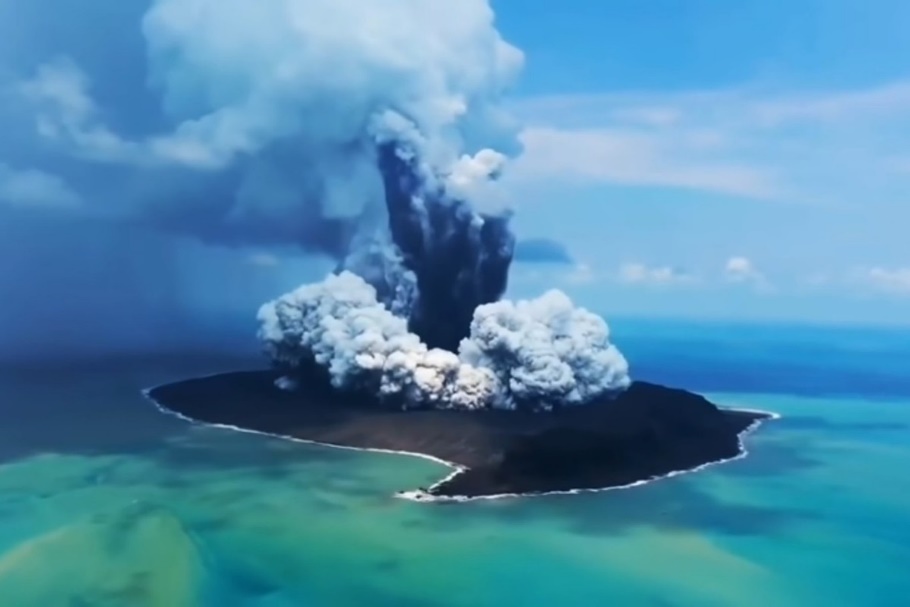 Utube Video Link: https://www.youtube.com/watch?v=KAYu3iYIU1c 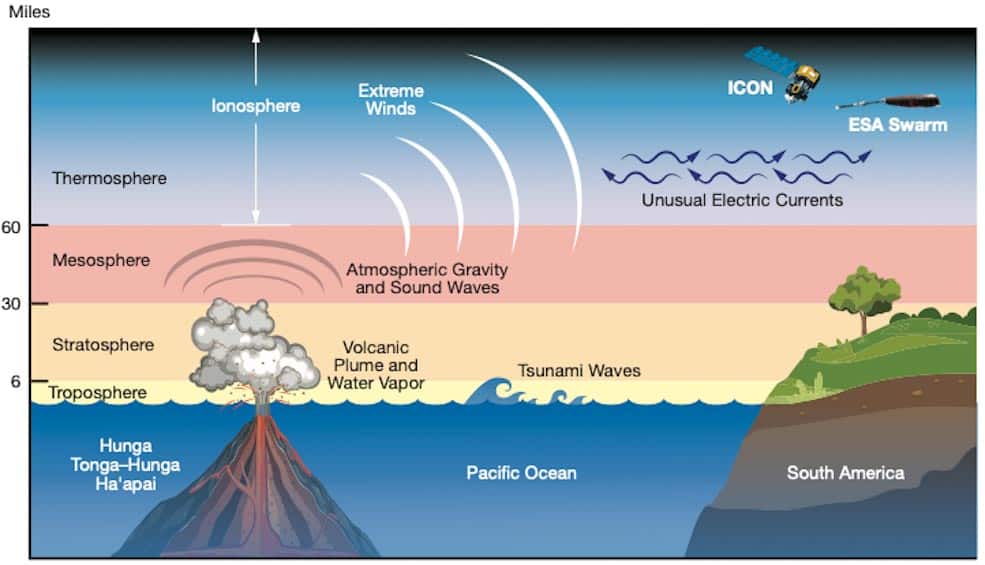 https://cosmosmagazine.com/earth/impact-2022-tonga-eruption/Describe sphere interactions that occurred in all four spheres of the Earth System following this volcanic eruption.           /4W.C. Bennett Dam Impact: Video Link: http://acip.sd79.bc.ca/video/quicktime/socials/fort_ware/fort_ware.mp4 How did the flooding caused by the Bennett Dam hydro electric facility impact the indigenous communities living in the vicinity of the Dam?How has the creation of this dam affected the biosphere and geosphere?Earth – I can understand how indigenous people lived in harmony with the environment and are being impacted by global resource use                           Emg   Dev   Prf    Ext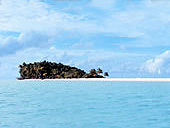 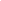 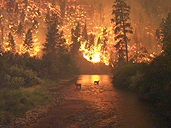 James McVey, NOAAJohn McColgan, BLMA. Tropical Island, Palau IslandsB.Forest fire, Montana, U.S.A.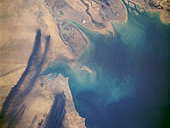 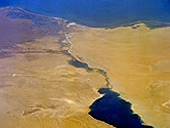 NASANASAC. Oil wells burning, Kuwait 
and the Persian GulfD. Suez Canal-Man-made waterway between
Mediterranean Sea and Gulf of Suez ,  in Egypt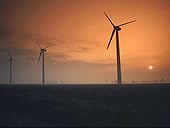 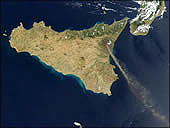 EPOD/USRAEarth Observatory, NASA GSFCE. Wind farm, Norfolk County, EnglandF. Mount Etna, a volcano on an Island in Italy 